TFI Action Plan Guiding Questions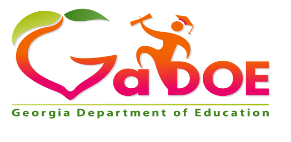 Georgia Department of Education PBIS Early Learning Classroom Training                                                                                      Elementary Schools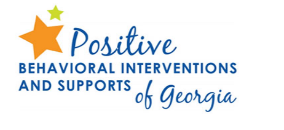 PBIS Early Learning Tier I Systems of Support TFI Feature: 1.7 Professional DevelopmentTFI Feature: 1.7 Professional DevelopmentPBIS Early Learning Tier I Systems of Support  Q1Who will train staff and students on the revised PBIS Tier I School-wide Systems and Procedures (early learning practices embedded into Tier I supports: Behavior Flow Chart, Minor Office Discipline Referral Form, Acknowledgement System, Behavior Expectation Matrix & Communication Plan)?PBIS Early Learning Tier I Systems of Support Q2How will the training be redelivered?Staff: Teachers grade level planning period, Pre or Post Planning, Staff Meeting, etc.Students: Student school-wide assembly, grade level, etc.PBIS Early Learning Tier I Systems of Support  Q3When will the training take place (date & time)? StaffStudentsPBIS Early Learning Classroom ModulesTFI Feature: 1.8 Classroom ProceduresTFI Feature: 1.8 Classroom ProceduresPBIS Early Learning Classroom Modules Q1Who will redeliver PBIS Early Learning Classroom Training modules to teachers and staff?PBIS Early Learning Classroom ModulesQ2When will teachers & staff receive training? Date & TimePBIS Early Learning Classroom ModulesQ3How will the training be redelivered? Pre or Post PlanningTeacher’s Grade Level Planning PeriodStaff MeetingPBIS Early Learning Classroom ModulesQ4Determine what observation tool will be used to progress monitor PBIS social emotional learning classroom practices (PBIS Early Learning Classroom Training practices)? Option: PBIS Classroom Observation Tool.pdfPBIS Early Learning Classroom ModulesQ5Who will provide teachers with coaching, support and conduct classroom observations using the selected observation tool (determined by the PBIS Team)?SWIS Early Learning Minor Discipline DataTFI Feature: 1.13 Data-based Decision MakingTFI Feature: 1.13 Data-based Decision MakingSWIS Early Learning Minor Discipline DataQ1Who will input minor early learning behaviors into SWIS? SWIS Early Learning Minor Discipline Data Q2How often will the PBIS team review and analyze SWIS minor early learning behaviors? Monthly during the PBIS Team MeetingsSWIS Early Learning Minor Discipline DataQ3Who will assist the PBIS team with identifying Tier I students with 3 or more minor ODRs for early learning behavior incidents and provide teachers with strategies to address behaviors? PBIS Behavior SpecialistSWIS Early Learning Minor Discipline DataQ4When and how often will early learning data be shared with staff? Once a month, when PBIS school-wide discipline data is shared with staff.Data Collection ToolsTFI Feature: 1.14 Fidelity DataTFI Feature: 1.14 Fidelity DataData Collection ToolsQ1What fidelity tool will the PBIS team use to evauate PBIS social emotional learning classroom practices? Early Childhood Benchmarks of Quality Addendum (EC-BoQ)Data Collection ToolsQ2How often will the PBIS team take the Early Childhood Benchmarks of Quality Addendum? Take along with the TFI